Quelques expressions et termes québécois (Pour le fun !)Je suis tanné.J’en ai assez / marre.C’est plate.C’est ennuyant, monotone, barbant.C’est plate à mort !C’est encore plus plate !Dormir sur la corde à lingeAvoir passé une très mauvaise nuit. (corde à linge = corde où l’on suspend les vêtements pour les faire sécher)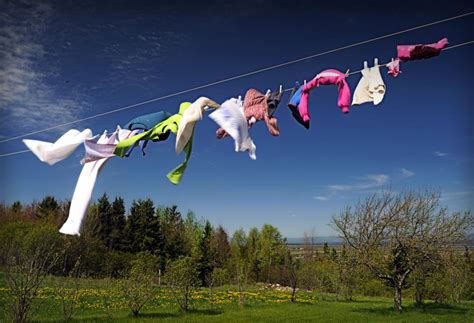 Où tu t’en vas avec tes skis dans le bain? Question qu’on pose à quelqu’un qui semble manifestement perdu, au littéral comme au figuré, ou à côté de ses pompes. Attache ta tuque avec de la broche !Prépare-toi à ce qui s’en vient. Ça va barder ou ça va te surprendre. Avoir la langue à terreÊtre exténuéAvoir l'air de la chienne à JacquesÊtre mal habillé. Origine : l’expression viendrait d'un certain Jacques Aubert dont la chienne, malade, avait perdu tout son poil. L'hiver, son maître l'habillait de vêtements usés. Par la suite, quand on voulait se moquer d’une personne mal vêtue, on disait d’elle qu'elle était habillée… comme la chienne à Jacques !Boss de bécosseEn québécois, bécosse vient de l'anglais « back house », qui signifie toilettes sèches. L'expression boss des bécosses est une insulte faite à celui qui se croit supérieur ou qui croit avoir de l'autorité sur un entourage.J’ai mon voyage !Être exaspéré ou exprimer son étonnement.J’en ai plein mon casque!Être exaspéré. Être « tanné ».Fou comme un balaiQuelqu’un qui ne tient pas en place, qui est excité, agité est… fou comme un balai ! Quelque chose de broche à foinQuand une chose ou un service est fait à la va-vite, est mal organisé ou manque de professionnalisme, on dit que c’est broche à foin.Mon chien est mort Quand un plan tombe à l’eau, quand telle ou telle chose n'est plus possible. Exemple : je veux me rendre à une station de ski, mais au moment de partir, ma voiture refuse de démarrer. Mon chien est mort !MouillasserPleuvoir en pluie fineTirer une bûcheS’asseoirTourlouBye, ciao, à la prochaine, bye bye ! Origine: de l’anglais toodle-oo, expression familière pour dire au revoirÇa prend pas la tête à Papineau!Pas besoin d'être un génie. Équivalent: Pas besoin d’avoir inventé la poudre à canon pour comprendre ça. Origine : Louis-Joseph Papineau était un homme brillant - avocat et homme politique québécois, patriote et républicain, opposé à la monarchie britannique.faire la babouneFaire la moue. Bouder. Origine : vient peut-être de l’anglais baboon, qui veut dire babouin.CorderCorder du bois signifie le placer en rangées ou l’empiler de manière ordonnée. Le mot ne se limite pas qu’au bois. On peut corder toutes sortes d’objets (c’est-à-dire les ranger les uns à côté des autres) et, même, des personnes (quand on les place en rang).Bonhomme sept heuresLe bonhomme sept heures est un personnage fictif de la culture québécoise. L’équivalent européen est le croque-mitaines ou le père Fouettard. Origine : bonhomme sept heures viendrait de l’anglais bone-setter. Un bone-setter est un rebouteux ou un ramancheur, c’est-à-dire une personne qui replace les articulations et fait des manipulations pour guérir, par exemple, des douleurs de dos. Souvent la personne traitée gémissait ou criait de douleur. Aussi, quand les enfants ne voulaient pas obéir, on les menaçait d’appeler le bone-setter. Avoir des bidousAvoir de l’argent (beaucoup). Les bidous sont probablement un dérivé du vieux français bidet qui était une monnaie du nord de la France jusqu’au XVIIe siècle. 